Contexte professionnelMme Combaz souhaite informatiser le registre du personnel sous Excel. Travail à faire Créez sur Excel un registre du personnel et y enregistrer les informations concernant les différents salariés de la société (document 1). Doc. 9  Liste des salariés de la société (extrait)1 – COMBE Eliane, née le 28/09/1985, de nationalité française. Elle est gérante, a le statut de cadre et a été embauché 01/01/2016 en CDI.2 - BERTON Edith, née le 12/05/1990, de nationalité française. Qualification d’employée avec le statut de cadre. Elle a été embauchée 01/01/2016 en CDI.3 - BERLIOZ Lucas, né le 25/09/1984, de nationalité française. Qualification : technicien de production avec le statut ETAM. Embauché le 01/05/2016 en CDI.4 - GARCIN Roger né le 12/05/1978, de nationalité française. Qualification : représentant avec le statut ETAM embauché le 01/06/2016 en CDI.5 – DEVANLAY Pierre né le 11-07-1981, de nationalité française. Qualification : représentant avec le statut ETAM, embauché le 01/05/2019 en CDI.6 - PERRIER Lucie née le 12/05/1996, de nationalité française. Qualification : technicienne de production avec le statut ETAM embauchée le 01/01/2021 en CDD de 6 mois.7 - BINET Edwige née le 28/09/1993, de nationalité française. Qualification : technicienne de production avec le statut ETAM embauchée le 01/12/2022. Licenciée le 31/12/20xx8 – SERIEZ Paul née le 28/04/2005, de nationalité Belge. Qualification : attaché de gestion avec le statut Apprentis embauchée le 01/12/2022 en apprentissage.Mission 3 – Mettre à jour un registre du personnelMission 3 – Mettre à jour un registre du personnel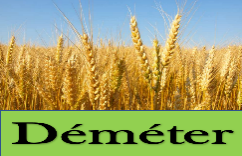 Durée : 30’ou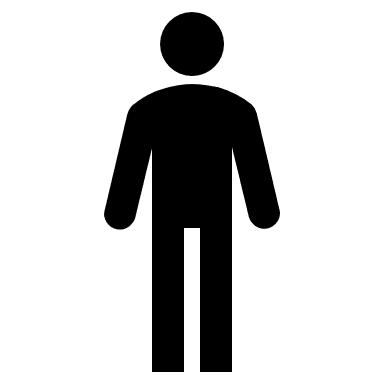 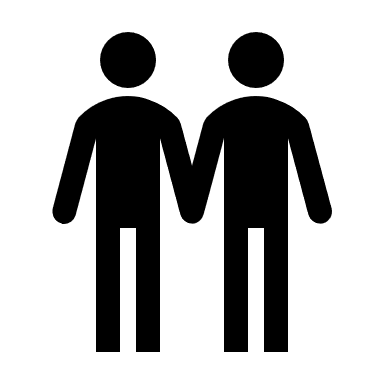 Source